Правила прописывания рецептов по ОНЛП.Организация обеспечения необходимыми лекарственными препаратами в целях предоставления государственной социальной помощи в виде набора социальных услуг граждан Российской Федерации (ОНЛП).На территории Российской Федерации реализуется Федеральный закон от 17.07.1999 г.№ 178-ФЗ "О государственной социальной помощи" в редакции Федерального закона от 22.08.2004 г. № 122-ФЗ « О государственной социальной помощи» - Введена дополнительная глава « Государственная социальная помощь, оказываемая в виде предоставления гражданам набора социальных услуг (НСУ)».НСУ включает:· Обеспечение лекарственными препаратами по рецептам врача· Санаторно-курортное лечение при наличии показаний· бесплатный проезд на пригородном ж/д сообщении и междугородном транспорте к месту лечения и обратноНормативная база ОНЛП1. Федеральный закон от 21 ноября 2011 года N 323-ФЗ «Об основах охраны здоровья граждан в Российской Федерации»2. Федеральный закон от 17.07.1999 г. № 178-ФЗ "О государственной социальной помощи" в редакции Федерального закона от 22.08.2004 г. № 122-ФЗ,3. Постановление Правительства РФ № 890 от 94г. « О государственной поддержке развития медицинской промышленности и улучшения обеспечения населения и учреждений ЗО ЛС и ИМН.Утверждает перечень групп населения и категории заболеваний при амбулаторном лечении которых ЛП и ИМН отпускаются бесплатно по рецептам врача и перечень групп населения с 50% скидкой.· Инвалиды и участники ВОВ.· Полные кавалеры Ордена Славы, герои Советского Союза и РФ,· Бывшие несовершеннолетние узники концлагерей и ГЕТТО· Дети до 3-лет жизни· Дети до 6 лет из многодетных семей· Инвалиды 1 группы· Неработающие инвалиды 2 группы· Инвалиды с детства до 16 лет· Граждане, подвергшиеся облучению при ликвидации Чернобыльской аварии· другие4. Постановление Правительства РФ « Перечень ЖНВЛП» обновляемый ежегодно5. Формулярный перечень препаратов для данной категории граждан Утвержден Приказом Минздравсоцразвития РФ от 18 сентября 2006 г. N 665 "Об утверждении перечня лекарственных средств, отпускаемых по рецептам врача (фельдшера) при оказании дополнительной бесплатной медицинской помощи отдельным категориям граждан, имеющим право на получение государственной социальной помощи"6.. Нормативная база по закупке препаратов по ОНЛП 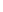 Выделяют три категории граждан по ОНЛП:Первая категория – федеральные льготники. К ней относятся получатели набора социальных услуг лекарственного обеспечения (НСУ), а также женщины в период беременности.Вторая категория – региональные льготники. Региональная льгота распространяется на детей до 3-х лет, на детей до 6-ти лет из многодетных семей. Сюда относятся также репрессированные и реабилитированные лица (50% скидка); труженики тыла, ветераны труда, ветераны края, пенсионеры, у которых нет льгот по другим основаниям (также 50% скидка). Право на льготу по достижению 55 лет (женщины) и 60 лет (мужчины) есть у пенсионеров - получателей пенсий Министерства внутренних дел РФ, Министерства обороны РФ и других федеральных органов исполнительной власти.Третья категория – это льготополучатели по 7 нозологиям (заболеваниям): гемофилия, гипофизарный нанизм, миелолейкоз, муковисциноз, болезнь Гоше, рассеянный склероз, трансплантация органов и тканей